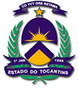 ASSEMBLEIA LEGISLATIVA DO TOCANTINSDiretoria de PessoalINDICAÇÃO PARA O CARGO EM COMISSÃOINDICAÇÃO PARA O CARGO EM COMISSÃONome: Nome: Nome: CPF: CPF: Data de nascimento: Deputado (a): Deputado (a): Deputado (a):  Servidor sem vínculo com o serviço público Servidor cedido com opção pela remuneração do órgão cedente:     Cedente           Cessionário Servidor nomeado em cargo comissionadoCargo:  Servidor sem vínculo com o serviço público Servidor cedido com opção pela remuneração do órgão cedente:     Cedente           Cessionário Servidor nomeado em cargo comissionadoCargo:  Servidor sem vínculo com o serviço público Servidor cedido com opção pela remuneração do órgão cedente:     Cedente           Cessionário Servidor nomeado em cargo comissionadoCargo: LOCAL DE EFETIVO EXERCÍCIO DO INDICADO (selecionar apenas uma opção)LOCAL DE EFETIVO EXERCÍCIO DO INDICADO (selecionar apenas uma opção)LOCAL DE EFETIVO EXERCÍCIO DO INDICADO (selecionar apenas uma opção) Gabinete em Palmas Representação política no município de  Projeção nos municípios do Estado (preencher abaixo o endereço do escritório político)Endereço: Bairro:               Cidade:                         UF:      CEP:  Fone(s):  Gabinete em Palmas Representação política no município de  Projeção nos municípios do Estado (preencher abaixo o endereço do escritório político)Endereço: Bairro:               Cidade:                         UF:      CEP:  Fone(s):  Gabinete em Palmas Representação política no município de  Projeção nos municípios do Estado (preencher abaixo o endereço do escritório político)Endereço: Bairro:               Cidade:                         UF:      CEP:  Fone(s): Estou ciente de que: O servidor sem vínculo cumprirá jornada de trabalho correspondente ao órgão de origem. O servidor nomeado em cargo comissionado cumprirá jornada de trabalho de: 40 horas semanais 30 horas semanais, sendo: de 08:00 às 14:00 de 12:00 às 18:00 O servidor lotado em gabinete parlamentar tem por finalidade a prestação de serviços direto e exclusivo ao gabinete parlamentar.Palmas-TO, aos        /       /      ._________________________________________Assinatura do(a) Deputado(a)Estou ciente de que: O servidor sem vínculo cumprirá jornada de trabalho correspondente ao órgão de origem. O servidor nomeado em cargo comissionado cumprirá jornada de trabalho de: 40 horas semanais 30 horas semanais, sendo: de 08:00 às 14:00 de 12:00 às 18:00 O servidor lotado em gabinete parlamentar tem por finalidade a prestação de serviços direto e exclusivo ao gabinete parlamentar.Palmas-TO, aos        /       /      ._________________________________________Assinatura do(a) Deputado(a)Estou ciente de que: O servidor sem vínculo cumprirá jornada de trabalho correspondente ao órgão de origem. O servidor nomeado em cargo comissionado cumprirá jornada de trabalho de: 40 horas semanais 30 horas semanais, sendo: de 08:00 às 14:00 de 12:00 às 18:00 O servidor lotado em gabinete parlamentar tem por finalidade a prestação de serviços direto e exclusivo ao gabinete parlamentar.Palmas-TO, aos        /       /      ._________________________________________Assinatura do(a) Deputado(a)